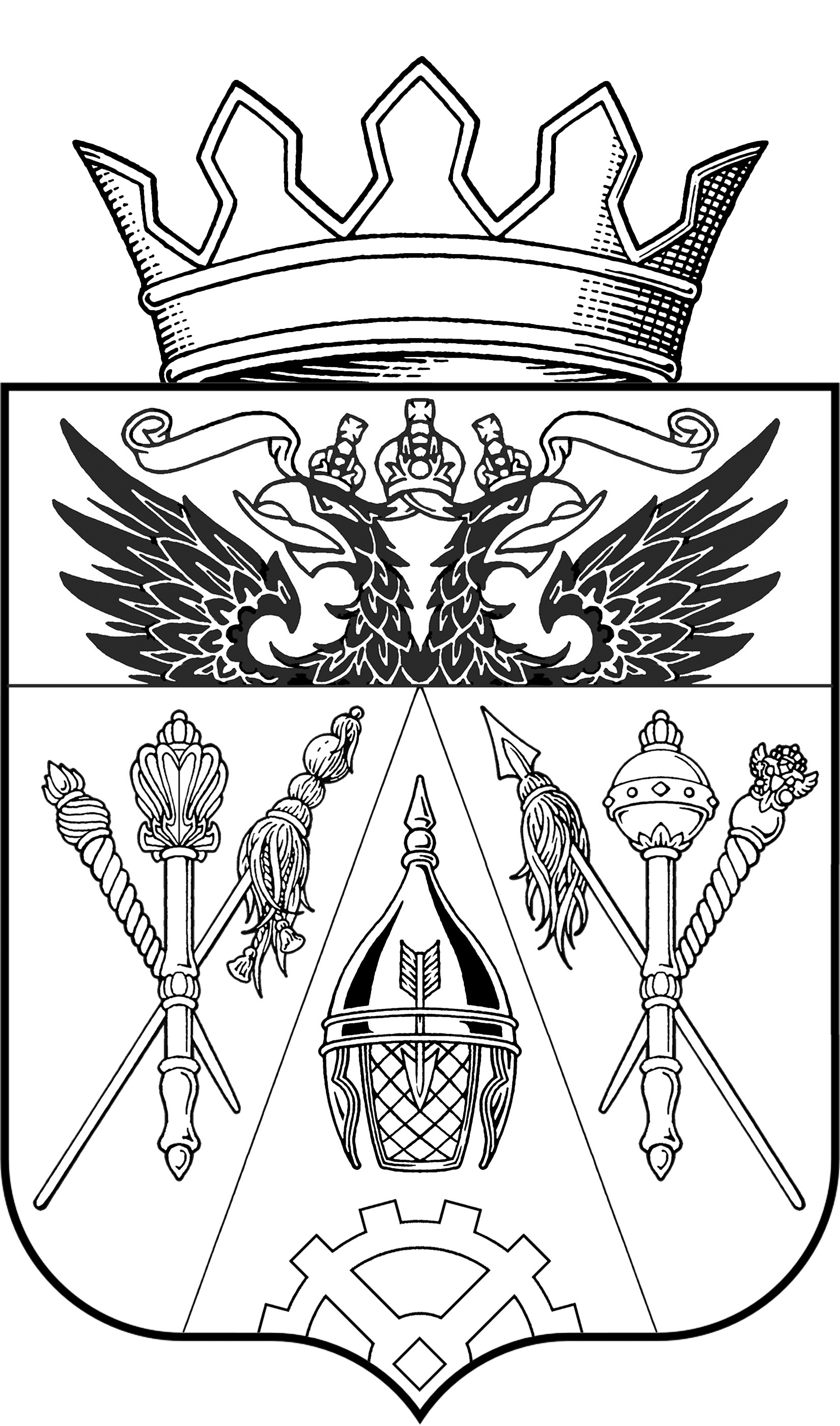 АДМИНИСТРАЦИЯ  ВЕРХНЕПОДПОЛЬНЕНСКОГОСЕЛЬСКОГО ПОСЕЛЕНИЯПОСТАНОВЛЕНИЕ12.05.2014                                                № 40                           х. ВерхнеподпольныйОб утверждении отчета о реализации муниципальной долгосрочной целевой Программы «Развитие коммунального хозяйства Верхнеподпольненского сельского  поселения на 2010-2015 годы» по результатам за 2013год        В соответствии с Постановлением  Администрации Верхнеподпольненского  сельского поселения от 30.09.2013г. №102 «Об утверждении  Порядка разработки, реализации и оценки эффективности муниципальных программ Верхнеподпольненского сельского поселения»ПОСТАНОВЛЯЮ:        1.   Утвердить отчет, о реализации муниципальной  долгосрочной целевой программы «Развитие коммунального хозяйства Верхнеподпольненского сельского поселения на 2010-2015г.», утвержденной Постановлением Администрации Верхнеподпольненского сельского поселения от 26.07.2010г. № 107,  согласно приложению.        2. Разместить данное Постановление в сети интернет на сайте Администрации Верхнеподпольненского сельского поселения.        3.  Контроль за выполнением Постановления возложить на заместителя Главы Администрации – Дашкову И.С.Глава Верхнеподпольненскогосельского поселения                                                                                 Т.Н. ТерскихПриложение к ПостановлениюАдминистрации Верхнеподпольненскогосельского поселения от 12.05. 2014  № 40ОТЧЕТО ФИНАНСИРОВАНИИ, ОСВОЕНИИ И РЕЗУЛЬТАТИВНОСТИПРОВОДИМЫХ ПРОГРАММНЫХ МЕРОПРИЯТИЙ«Муниципальной долгосрочной целевой Программы «Развитие коммунального хозяйства Верхнеподпольненского сельского поселения на 2010-2015 годы»ПО СОСТОЯНИЮ НА " 15 "  января 2014 ГОДАНачальник сектора экономики и финансов ___________ А.А. ЧурсинГлавный специалист по вопросам ЖКХ _____________ И.Г. БузуноваНаименование мероприятияПоказатели результативности областных долгосрочных целевых программПоказатели результативности областных долгосрочных целевых программПоказатели результативности областных долгосрочных целевых программПоказатели результативности областных долгосрочных целевых программПоказатели результативности областных долгосрочных целевых программОбъем ассигнований (тыс. рублей)Объем ассигнований (тыс. рублей)Объем ассигнований (тыс. рублей)Объем ассигнований (тыс. рублей)Объем ассигнований (тыс. рублей)Объем ассигнований (тыс. рублей)Объем ассигнований (тыс. рублей)Объем ассигнований (тыс. рублей)Объем ассигнований (тыс. рублей)Объем ассигнований (тыс. рублей)Объем ассигнований (тыс. рублей)Степень выполнения мероприятияНаименование мероприятиянаименование   
показателя результативности мероприятияединица измеренияпланфактотклонение (процентов)Уточненный план ассигнований на год (тыс. рублей)Уточненный план ассигнований на год (тыс. рублей)Уточненный план ассигнований на год (тыс. рублей)Уточненный план ассигнований на год (тыс. рублей)Уточненный план ассигнований на год (тыс. рублей)Уточненный план ассигнований на год (тыс. рублей)Исполнено (кассовые расходы) (тыс. рублей)Исполнено (кассовые расходы) (тыс. рублей)Исполнено (кассовые расходы) (тыс. рублей)Исполнено (кассовые расходы) (тыс. рублей)Исполнено (кассовые расходы) (тыс. рублей)Степень выполнения мероприятияНаименование мероприятиянаименование   
показателя результативности мероприятияединица измеренияпланфактотклонение (процентов)всегофедеральный бюджетобластной бюджетместный бюджетпрочие источникипрочие источникивсегофедеральный бюджетобластной бюджетместный бюджетПрочие источникиПриобретение коммунальной техникиПроведение противопожарных мероприятий  в населенных пунктах Верхнеподпольненского сельского поселенияКоличествомероприятий1101323,60,01125,06198,540,00,01293,550,01100,94192,610,097,7%Всего:1101323,60,01125,06198,540,01293,551293,550,01100,94192,610,097,7%